Quelques questions sur vos compétences actuelles et sur vos attentesNous vous remercions pour la confiance que vous nous accordez en vous inscrivant à la formation intitulée « Préparer des banques NGS à partir d’ADN et d’ARN : les étapes pratiques et méthodologiques appliquées à la technologie Illumina ». Afin de répondre au mieux à vos attentes, nous sommes disposés à ajuster le contenu des cours et TD que nous vous proposerons. Pour ce faire, nous vous prions de compléter cette fiche et de la renvoyer au plus tôt à M. Benjamin Gillet responsable scientifique et pédagogique du stage benjamin.gillet@ens-lyon.fr Q1 : Quel est votre niveau d’expérience pratique en biologie moléculaire ? Q2 : Quelle fonction occupez-vous (structure académique ou privé) ?Q3 : Quel est votre niveau de connaissances sur les NGS ? Q4 : Quelles sont vos principales attentes pour cette formation ? Q5 : Par quel type de projet de séquençage seriez-vous le plus intéressé(e) ?Q6 : Avez-vous déjà réalisé ou souhaiteriez-vous réaliser des projets NGS à court, moyen ou long terme ?Q7 : Auriez-vous des questions particulières à propos des NGS que vous souhaiteriez voir abordées au niveau théorique, pratique ou technique ?« Ce questionnaire est facultatif. Le destinataire de ces données est le responsable scientifique de la formation à laquelle vous êtes inscrit(e) ou préinscrit(e) ; elles lui permettront d’adapter au mieux le programme de la formation à vos attentes et à celles des autres stagiaires. Elles seront détruites à la fin du stage. Pour plus d’informations concernant l’utilisation de vos données personnelles, veuillez consulter la notice « Données personnelles » disponible sur notre site internet. »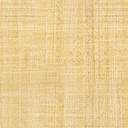 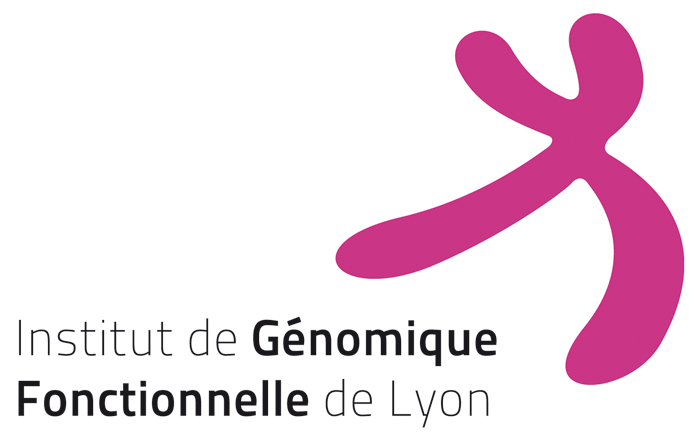 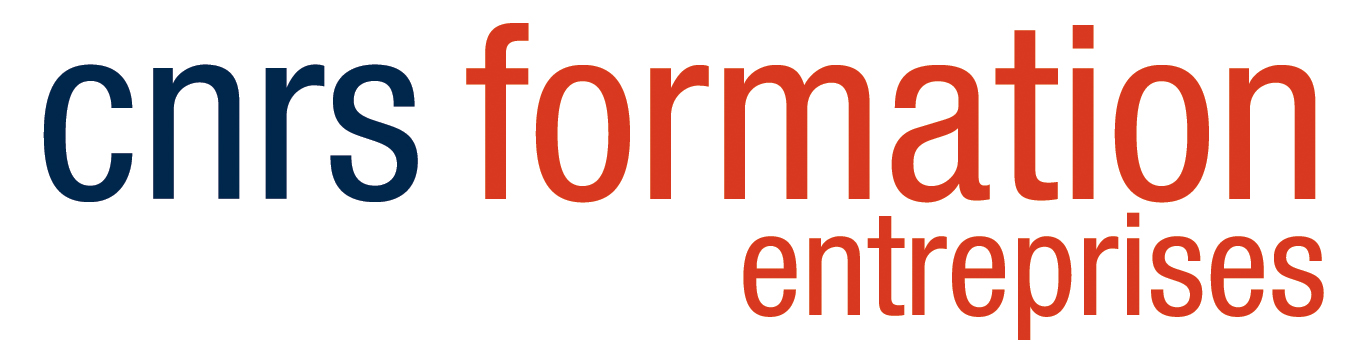 